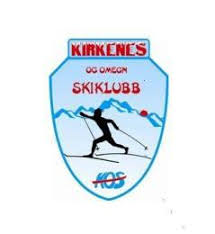 Kirkenes og Omegn Skiklubb. Referat styremøte, 11 oktober 2022, kl 1958/22	Orientering av Jonas Karlsbakk	Presentasjon. Positivt for KOS at Jonas er ny administrerende leder for Finnmark Skikrets. Det gjør en viktig ressurs tilgjengelig i kommunen. Anledning for å få testet ut og gjennomført aktuelle saker. Skisporten er i alvorlig nedgangsperiode og antallet løpere i regionen minsker raskt. Arrangementer er viktig for å få opp nivå og aktivitet. Det jobbes med å få flere samarbeidspartnere og sponsormidler. Viktig å bruke NNM som merkevare. Det jobbes med å få til avtale m iFinnmark. Nye øvelser og distanser er aktuelle, deriblant Skicross. Det jobbes med å få bedre dialog innad i krets. Rennhelg i Kirkenes. Også alpinister kommer samme helg. Fint om vi får til noe i sentrum, f.eks sprint.KOS-SIL. Hvilke planer har KOS for Sandnes? Jonas mener kommunen ikke behov for to skistadioner. Viktig å se på muligheter for arrangement NNM i 2026. Ingen problem om KOS kommer til Sandnes en gang i uka. KOS kan godt få sin logo på SIL-huset.Løypekjøring. Barentshallen skal spare penger. Angivelig ingen problem at klubbene kan kjøre løypemaskinen. Jonas har sendt henvendelse til styreleder Jarle Olsen. Tilbakemelding avventes. Målsetning om at klubbene kan kjøre løyper ved behov og at drivstoff dekkes.Det jobbes i tillegg langsiktig med å skaffe nye løypemaskiner.Annet. Innspill fra KOS: Tidtakingsutstyr og personer, kan kretsen tilrettelegge for å støtte en slik person som kan det tekniske? Også problemer med rutiner og regler for arrangering av sprint mmKOS mener Skileksområdet er viktig som bynært treningsareal, og at det kan utvikles som arena for skicross. Anlegget på Sandnes er det beste stedet for større renn og er utmerket som treningsarena, ikke minst for de eldre gruppene.Terminliste. Innspill fra KOS: Det bør gjøres endringer på terminliste. Distanser må tilpasses bedre til de ulike aldersgruppene. Små enkeltrenn bør nedprioriteres.Arbeidsgrupper. Det skal kal nedsettes to grupper: en for utvikling av samarbeid m SIL, og en for forberedelse skifestivalen (Kirkenes-rennet). Stine, Tony stiller for KOS i førstnevnte. Jobbes videre med å rekruttere en ekstra person til gruppa.54/22	Godkjennelse av innkallingVedtak: godkjent55/22	Godkjennelse av dagsordenVedtak: godkjent, med endring at Sak 58 flyttes til møtets start56/22	Godkjennelse av referat fra forrige møteVedtak: godkjent57/22	Orientering fra utvalg (sportslig, anlegg, arrangement)Vedtak: utsettes til neste møte59/22	Sponsorer. Thomas orienterte om plan for oppfølging av sponsorUtkast til sponsorplan, samt klubb-presentasjon for potensielle sponsorer ble fremlagt. Det foreslås blant annet profilering av sponsorer i vinduer i Varmestua.  F.eks 13 vinduer for 25000. Hjemmesider må oppdateres og gjøres mer aktuell for sponsorer. Viktig at det gis noe tilbake til sponsorer, samt at avtalene følges godt opp. Vegard Ulvang, Krister Sørgård og John Kristian Dahl har godkjent bruk av navn og bilde i presentasjonsmaterialet.Eksisterende og utgåtte sponsoravtaler må følges opp og fornyes, deriblant med Lerøy.Løperne kan selv delta i dugnader, både flaskeinnsamling, salg av vafler og lodd på kjøpesenter mm60/22	AnnetIngen saker 